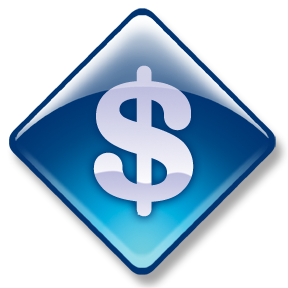 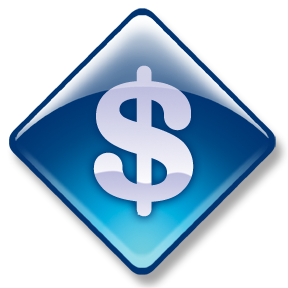 WHS Scholarships-Common ApplicationStudent Name_____________________________________	Date_______________________	Any senior who would like to apply for a scholarship listed below must put a check mark in the box next to the name of the scholarship.  When completed you must return this list and application to the guidance office along with any other required information.  All applications are due THURSDAY, APRIL 7th – NO EXCEPTIONS.**A 250-500 word typed essay on the following topic is required:What Does A College Education Mean to Me?Remember to check the guidance office postings and listen to the morning announcements for scholarships that may have been added after this list was mailed.  This list will also be available on the guidance department website.             Don’t forget the back!                                    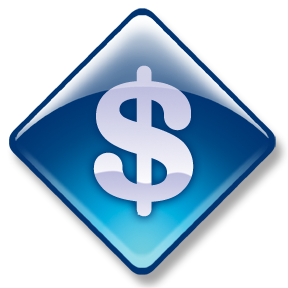 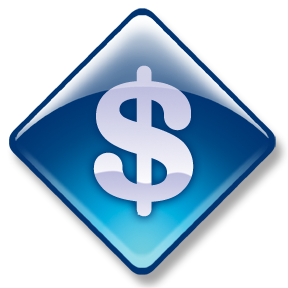 WHS Scholarships-Individual Applications/EssaysSome of the Scholarships below require their “own applications” and must be picked up in the guidance office.If there is no date listed the applications are due on April 7th.***Caution:  Some deadlines are before April 7th! ***Check SCHOLARSHIP NAMESELECTION CRITERIA Braxton/Pope AwardGrades/GPA, acceptance to college.Centennial ScholarshipMust have a B or higher GPA, be involved in extra-curricular activities, show good citizenship and contribute to the good of the school.  Thomas & Helen Davis Memorial ScholarshipEssay, GPA, copy of FAFSA form or income tax forms for proof of financial need must be included with this application.Hilly Flitcraft Baseball ScholarshipYou must have been on the baseball team at least one of your four years at WHS, be planning to further your education and be in good standing academically.Franklin Bank Business AwardMust be planning to further your education in business.John J. Ketas AwardPlayed for Pirate Football, GPA, rank and SAT scores will be considered.John M. Wilson Memorial ScholarshipGPA, leadership abilities, character, personal merit, pursuit of a career in the area of Engineering, and community activities.  Recommendation letter.Brett T. Kooman MemorialMember of Little League.Edmund H. Lane ScholarshipMust have played for the Woodstown Pirates, GPA, SAT scores, extra-curricular activities.Mark Lockwood Memorial ScholarshipPlanning to study Special Education in college.Robert C. McHarness Science AwardMajor in science or related fields.  SAT, GPA, academic achievements, extra-curricular activities and essay required. John J. Mitchell Scholar-Athlete AwardB average, 1 varsity letter, worked hard scholastically and athletically.  Good work ethic.  Activities sheet required.Mighty Moose AwardEssay, GPA and community involvement.Salem County Municipal Clerks and Treasurers AwardPursuit of career in business and/or finance, especially as it pertains to government.Nina Fue Teacher of the Year AwardMust be majoring in Education.Woodstown Pirates CheerleadingMust have been a cheerleader at least one season as a Buccaneer, Renegade or Pirate.  Activities and community service are considered.Woodstown Pirates, Inc.Must have played for the Woodstown Pirates, GPA, SAT scores and extra-curricular activities are considered.Specialist Richard C. Emmons III Memorial ScholarshipRecipient should be a student in good standing and who is attending a post-graduate technical school.Masonic Lodge AwardScholarship, leadership, character, merit and community activities.ScholarshipRequirements/DeadlinesAAUW Nancy Timberman MemorialFemale with financial need.  High school activities, church and civic involvement, essay and personal interview. “Own application” Deadline is March 29th. ***Alloway Wistarburg Ruritan ClubYou must reside in Alloway Township and plan to further your education. “Own application.”  Deadline is April 1st. ***Salem County Board of AgricultureAny senior who will be continuing their education in agriculture-related fields.  “Own application” Deadline is May 6th.Big Brothers/Big SistersA current or former BB/BS or former Little or child of BB/BS volunteer or staff member.  Essay required.  “Own application” Deadline is April 30th.Salem County BridgeCommunity service/volunteerism.  “Own application” Deadline is May 5th.Salem County Commission on WomenNancy Timberman AwardMust be female and provide 2 references.  Based on proven need (FAFSA) although academic excellence is a factor it is not the single determinant for winning.  “Own application” Deadline is May 5th.The Billy Consalo Memorial Scholarship Must further education in agriculture or related field, must demonstrate characteristics that were evident in Billy Consalo.  “Own application” Deadline is May 1st.Clement Newkirk ScholarshipMust reside in Upper Pittsgrove Township.  Need for financial assistance.  Academic standing.  “Own Application.” Deadline is April 8th.Country Garden Club Helen Utley Memorial Scholarship ProgramPursuing a 2 or 4-year degree in horticultural studies, agriculture, environmental studies or landscape architecture.  Plan to attend college in the Mid-Atlantic area (NJ, PA, DE, VA or NY).  Minimum 2.5 GPA. “Own application” Deadline is April 1st. ***Courage of DanielWrite an essay on how you have overcome personal challenges and/or difficulties in your life.  “Own application”Diamonds in the Rough Collaboration“Own application” Deadline is May 22nd.Dr. Martin Luther King, Jr. AwardActivities involved in and personal views that reflect the convictions of Martin Luther, King, Jr.  “Own application.”Lt. Colonel Gwyn Parris-Atwell Freedom AwardHas had an immediate family service member (e.g., parent or sibling) deployed out of the Continental USA for greater than 30 days and or died while serving. Occurrence happened while attending WHS.  “Own Application”Harry R. DuBois Memorial Agriculture ScholarshipEntering Ag-related field, from a farming family.  Essay:  “Why farming is important to me.”Jane L. Goforth ScholarshipAvailable for the top 10% of the graduating class.  “Own application” Do NOT put your name on the actual essay.Junior Woman’s Club of Woodstown AwardSelection is based on overall GPA, outstanding community service, leadership ability, character, motivation, personal merit and extra-curricular activities.  “Own application”Junior Woman’s Club of Woodstown AwardSalem Community CollegeStudent must be attending Salem Community College.  This award will be given to a senior who shows good character, personal merit and community service.  “Own application”The Kahlil Gunther College ScholarshipYou must be an active member of the WHS choral ensemble.  “Own application” Deadline is April 1st. ***Kay Jones Memorial ScholarshipGoing into a STEM major with an interest in cancer research.  A short paragraph describing qualifications should be submitted.Thomas W. Hassler, Jr./American Legion Ambulance Association Memorial ScholarshipWell-rounded student with community involvement and must be continuing education in the medical field.  Transcript and short essay: “Why I am interested in the medical field?” George & Ethel Hess Scholarship – Woodstown Woman’s Club Must show financial need, good character, academic achievement and motivation. APPLICATION & ESSAY MUST BE TYPED ONLINE and then printed out.  Go to woodstown.org click on high school at the top, then click on guidance resources and then scholarships.  Interview required.The Mollie Ann Halter ScholarshipYou must write an essay based on your motivation and/or career pursuit.  Do NOT put your name on the actual essay.  Pilesgrove-Woodstown Historical Society AwardJosiah Wood History Interest Award will be chosen based on the written essay.  “Own application” Woodstown Physical Therapy AwardPursuit of career in healthcare.  Essay on “How will this scholarship help you pursue a career in the healthcare field and why have you chosen that particular course of study.  Was there a particular experience that caused you to gain interest in that field?”Salem County Retired Educators AssociationMust want to continue education in the field of Education.  “Own application” Deadline is April 15th.Samuel Jones, Jr. ScholarshipMust be attending SCC, Rowan, SCVTS or GCIT.  Financial need, employment, activities, character and essay.  “Own application”Tri-County Midget Football League, Inc. ScholarshipMust have been a member of the league.  “Own application” Deadline is May 15th.Salem County School Nurses Association ScholarshipCareer in nursing as a Registered Nurse.  “Own application” Deadline is April 30th.Woodstown Soccer Club ScholarshipAny student who has played for the Woodstown soccer club for at least two years.  Recommendation from a coach stating that you have exhibited leadership, sportsmanship and have given back to the sports program in your community.  Essay - What playing soccer has meant to you, how has playing influenced you and how have you given back to your community. Upper Pittsgrove Parent Teacher OrganizationBe a former student of the Upper Pittsgrove school.  A volunteer in the community or school.  Show leadership qualities and participate in extra-curricular activities.   “Own application”Clint Ware Memorial ScholarshipMust be an athlete who is a leader in your school and community in pursuit of a career of service to others.  Essay topic - What qualities of leadership entitle you to the Clint Ware Scholarship?Woodstown Lacrosse Senior AwardMust have participated in Woodstown Lacrosse Youth Program a minimum of 2 years and in their senior season on the WHS lacrosse team.  A male and female will be chosen.  “Own application”Woodstown Woman’s Club Must show commitment, achievement, and leadership both inside and outside the classroom. ***APPLICATION & ESSAY MUST BE TYPED ONLINE and then printed out.  Go to woodstown.org, click on high school at the top, then click on guidance resources and then scholarships.  Interview required.Woodstown Rotary Foundation AwardEssay with particular reference in service organizations, both within the community and school, (2) interview required, (3) other school activities, (4) other scholarship money, (5) GPA.Paul M. Langley, Sr. Business Scholarship Award(W-P Business Association)GPA of 3.0 or above, pursuing education in business.  Must be a member of Future Business Leaders Assoc. (FBLA). Own essay on why you deserve this scholarship and what your future goals are in business, and how this award would help realize those goals. One letter of recommendation.  “Own Application”Glenn Merkle Scholarship List of activities and one letter from WHS coach.  “Own application” Deadline is May 2nd.Fannie B. Miller ScholarshipApplicants must reside in Elmer, Pittsgrove, Upper Pittsgrove, Alloway or Oldmans Township.  Must plan to major in education, and/or intend to engage in the profession of teaching.  “Own application” Deadline is April 17th.The Judy Morgan Entrepreneurial Spirit ScholarshipResume and cover letter including goals, extracurricular activities, GPA, rank, entrepreneurial background (if any) and employment history.  Top 30% of class.  Attending 4-yr. college, any major but must have an entrepreneurial goal.  Not financial-need based. NAACP Scholarship Academic, leadership and community activities.  “Own application” Deadline is May 2nd.Pole Tavern RuritanMust reside in Upper Pittsgrove . Selection is based on SAT, GPA, extra-curricular and community activities.  “Own application”Reliance Fire Company ScholarshipPlan on attending a 2 or 4-year college program concentrating in law enforcement, fire fighting or a medical field.  Community service, resume and letter of recommendation required.  “Own application.”South Jersey Officials AssociationMust have played football or cheerleader in the Tri County Midget Football League.  Excel in leadership, sportsmanship, and loyalty as well as being a team-oriented person on and off the field.  “Own application.”  Deadline is April 15th.Students in Action ScholarshipExemplifies a desire to provide service to others and is attending a 2 or 4 year college.  “Own application.” Deadline is April 30th.Woodstown Rotary Business Award Short essay stating why you should be selected.